ИЗВЕЩЕНИЕ О ПРОВЕДЕНИИ АУКЦИОНА В ЭЛЕКТРОННОЙ ФОРМЕИдентификационный код закупки 18 38622002135862201001 0013 001 0000 000Наименование аукциона в электронной форме: аукцион в электронной форме среди субъектов малого предпринимательства и социально ориентированных некоммерческих организаций на право заключения гражданско-правового договора на поставку наградной атрибутики.Аукцион в электронной форме проводит: уполномоченный орган.Заказчик: Муниципальное бюджетное учреждение спортивная школа олимпийского резерва «Центр Югорского спорта», город Югорск.Место нахождения: 628260, Ханты - Мансийский автономный округ - Югра, Тюменская обл.,  г. Югорск, ул. Садовая, 27. Почтовый адрес: 628260, Ханты - Мансийский автономный округ - Югра, Тюменская обл.,  г. Югорск, ул. Садовая, 27.Адрес электронной почты: sport-yugorsk@yandex.ruНомер контактного телефона: 8 (34675) 7-56-30Ответственное должностное лицо: инструктор-методист по спортивной подготовке Мицкевич Валерия ВладиславовнаУполномоченный орган (учреждение): Администрация города Югорска.Место нахождения: 628260, Ханты - Мансийский автономный округ - Югра, Тюменская обл.,  г. Югорск, ул. 40 лет Победы, 11, каб. 310.Почтовый адрес: 628260, Ханты - Мансийский автономный округ - Югра, Тюменская обл.,  г. Югорск, ул. 40 лет Победы, 11. Адрес электронной почты: omz@ugorsk.ru .Номер контактного телефона: (34675) 50037.Ответственное должностное лицо: начальник отдела муниципальных закупок Захарова Наталья Борисовна.Специализированная организация: не привлекается.Адрес электронной площадки в информационно-телекоммуникационной сети «Интернет»: http://sberbank-ast.ru/.Предмет и начальная (максимальная) цена гражданско-правового договора:Место поставки товара:  628260, Ханты - Мансийский автономный округ - Югра, Тюменская обл.,  г. Югорск, ул. Садовая, 27. Периодичность поставки товара: Одной партией, со дня подписания гражданско-правового договора по 31 июля 2018 года.Источник финансирования: за счет средств бюджета города Югорска на 2018 год.Оплата по Договору производится  в следующем порядке: Оплата производится в безналичном порядке путем перечисления Заказчиком денежных средств на указанный в Договоре расчетный счет Исполнителя.Оплата производится в рублях Российской Федерации.Авансовые платежи по Договору не предусмотрены.Расчет за поставленный товар осуществляется в течение 15 рабочих дней со дня подписания Заказчиком товарной накладной на данный товар (партию товара) либо, в случаях, предусмотренных Договором, со дня подписания Акта взаимосверки обязательств на основании представленных Поставщиком счета и счета-фактуры. Единые требования к участникам закупки:1) соответствие требованиям, установленным в соответствии с законодательством Российской Федерации к лицам, осуществляющим поставки товаров, выполнение работ и оказание услуг, являющихся объектом закупки;2) непроведение ликвидации участника закупки - юридического лица и отсутствие решения арбитражного суда о признании участника закупки - юридического лица, индивидуального предпринимателя несостоятельным (банкротом) и об открытии конкурсного производства;3) неприостановление деятельности участника закупки в порядке, установленном Кодексом Российской Федерации об административных правонарушениях, на день подачи заявки на участие в закупке;4) отсутствие у участника закупки недоимки по налогам, сборам, задолженности по иным обязательным платежам в бюджеты бюджетной системы Российской Федерации (за исключением сумм, на которые предоставлены отсрочка, рассрочка, инвестиционный налоговый кредит в соответствии с законодательством Российской Федерации о налогах и сборах, которые реструктурированы в соответствии с законодательством Российской Федерации, по которым имеется вступившее в законную силу решение суда о признании обязанности заявителя по уплате этих сумм исполненной и которые признаны безнадежными к взысканию в соответствии с законодательством Российской Федерации о налогах и сборах) за прошедший календарный год, размер которых превышает двадцать пять процентов балансовой стоимости активов участника закупки по данным бухгалтерской отчетности за последний завершенный отчетный период. Участник закупки считается соответствующим установленному требованию в случае, если им в установленном порядке подано заявление об обжаловании указанных недоимки, задолженности и решение по такому заявлению на дату рассмотрения заявки на участие в определении поставщика (подрядчика, исполнителя) не принято;5) отсутствие у участника закупки - физического лица либо у руководителя, членов коллегиального поставщикного органа, лица, исполняющего функции единоличного исполнительного органа, или главного бухгалтера юридического лица - участника закупки судимости за преступления в сфере экономики и (или) преступления, предусмотренные статьями 289, 290, 291, 291.1 Уголовного кодекса Российской Федерации (за исключением лиц, у которых такая судимость погашена или снята), а также неприменение в отношении указанных физических лиц наказания в виде лишения права занимать определенные должности или заниматься определенной деятельностью, которые связаны с поставкой товара, выполнением работы, оказанием услуги, являющихся объектом осуществляемой закупки, и административного наказания в виде дисквалификации.5.1) участник закупки - юридическое лицо, которое в течение двух лет до момента подачи заявки на участие в закупке не было привлечено к административной ответственности за совершение административного правонарушения, предусмотренного статьей 19.28 Кодекса Российской Федерации об административных правонарушениях;6) обладание участником закупки исключительными правами на результаты интеллектуальной деятельности, если в связи с исполнением договора заказчик приобретает права на такие результаты, за исключением случаев заключения договоров на создание произведений литературы или искусства, исполнения, на финансирование проката или показа национального фильма;7) отсутствие между участником закупки и заказчиком конфликта интересов, под которым понимаются случаи, при которых руководитель заказчика, член комиссии по осуществлению закупок, руководитель контрактной службы заказчика, контрактный управляющий состоят в браке с физическими лицами, являющимися выгодоприобретателями, единоличным исполнительным органом хозяйственного общества (директором, генеральным директором, управляющим, президентом и другими), членами коллегиального исполнительного органа хозяйственного общества, руководителем (директором, генеральным директором) учреждения или унитарного предприятия либо иными органами управления юридических лиц - участников закупки, с физическими лицами, в том числе зарегистрированными в качестве индивидуального предпринимателя, - участниками закупки либо являются близкими родственниками (родственниками по прямой восходящей и нисходящей линии (родителями и детьми, дедушкой, бабушкой и внуками), полнородными и неполнородными (имеющими общих отца или мать) братьями и сестрами), усыновителями или усыновленными указанных физических лиц. Под выгодоприобретателями для целей настоящей статьи понимаются физические лица, владеющие напрямую или косвенно (через юридическое лицо или через несколько юридических лиц) более чем десятью процентами голосующих акций хозяйственного общества либо долей, превышающей десять процентов в уставном капитале хозяйственного общества;8) участник закупки не является офшорной компанией.Требование об отсутствии сведений об участнике закупки в реестре недобросовестных поставщиков:а) отсутствие в реестре недобросовестных поставщиков (подрядчиков, исполнителей) информации об участнике закупки, в том числе информации об учредителях, о членах коллегиального исполнительного органа, лице, исполняющем функции единоличного исполнительного органа участника закупки - юридического лица.Документы, представляемые участниками закупки в подтверждение соответствия единым требованиям, установленным пунктом 1 части 1 статьи 31 Закона о контрактной системе:   не установлены.Участниками закупки могут быть только субъекты малого предпринимательства и социально ориентированные некоммерческие организации.Документация об аукционе в электронной форме размещена на официальном сайте - www.zakupki.gov.ru.Участник закупки, получивший аккредитацию на электронной площадке, вправе подать заявку на участие в аукционе в электронной форме в любое время с момента размещения извещения о его проведении до 10 часов 00 минут «23» апреля 2018 года.Заявка на участие в электронном аукционе направляется участником такого аукциона оператору электронной площадки в форме двух электронных документов, содержащих первую и вторую части заявки. Указанные электронные документы подаются одновременно.Дата окончания срока рассмотрения заявок на участие в аукционе в электронной форме: «24» апреля 2018 года.Дата проведения аукциона в электронной форме: «27» апреля 2018 года.Преимущества, предоставляемые осуществляющим производство товаров, выполнение работ, оказание услуг учреждениям и предприятиям уголовно-исполнительной системы: не предоставляютсяПреимущества, предоставляемые осуществляющим производство товаров, выполнение работ, оказание услуг организациям инвалидов: не предоставляются. Размер обеспечения заявки на участие в закупке: 1% от начальной (максимальной) цены договора, что составляет 3 216 (три тысячи двести шестнадцать) рублей 14 копеек. Денежные средства, внесенные в качестве обеспечения заявок, перечисляются на счет оператора электронной площадки в банке.Договор заключается только после предоставления участником закупки, с которым заключается договор, обеспечения исполнения договора.Исполнение договора может обеспечиваться банковской гарантией, выданной банком, соответствующей требованиям статьи 45 Закона о контрактной системе, или денежными средствами.Способ обеспечения исполнения договора определяется участником закупки, с которым заключается договор, самостоятельно.Срок действия банковской гарантии должен превышать срок действия договора не менее чем на один месяц.Размер обеспечения исполнения договора составляет 5 % от начальной (максимальной) цены договора, что составляет 16 080 (шестнадцать тысяч восемьдесят) рублей 70 копеек.В случае возникновения обстоятельств, препятствующих заключению договора в установленные Законом о контрактной системе сроки, срок действия банковской гарантии продлевается на срок наличия таких обстоятельств.  Обеспечение исполнения договора должно быть предоставлено одновременно с подписанным экземпляром договора.В случае, если участником закупки, с которым заключается договор, является государственное или муниципальное казенное учреждение, данные положения об обеспечении исполнения договора к такому участнику закупки не применяются.В ходе исполнения договора поставщик (подрядчик, поставщик) вправе представить заказчику взамен ранее представленного обеспечения исполнения договора новое обеспечение исполнения договора, уменьшенное на размер выполненных обязательств по договору, при этом может быть изменен способ обеспечения исполнения договора. Требования к обеспечению исполнения договора, предоставляемому в виде банковской гарантии, установлены в статье 45 Закона о контрактной системе, а именно:1. Банковская гарантия должна быть безотзывной;2.  Банковская гарантия должна содержать: 1) сумму банковской гарантии, подлежащую уплате гарантом заказчику в случае ненадлежащего исполнения обязательств принципалом в соответствии со статьей 96 Закона о контрактной системе;2) обязательства принципала, надлежащее исполнение которых обеспечивается банковской гарантией;3) обязанность гаранта уплатить заказчику неустойку в размере 0,1 процента денежной суммы, подлежащей уплате, за каждый день просрочки; 4) условие, согласно которому исполнением обязательств гаранта по банковской гарантии является фактическое поступление денежных сумм на счет, на котором в соответствии с законодательством Российской Федерации учитываются операции со средствами, поступающими заказчику;5) условие о праве заказчика на бесспорное списание денежных средств со счета гаранта, если гарантом в срок не более чем пять рабочих дней не исполнено требование заказчика об уплате денежной суммы по банковской гарантии, направленное до окончания срока действия банковской гарантии6) срок действия банковской гарантии;7) отлагательное условие, предусматривающее заключение договора предоставления банковской гарантии по обязательствам принципала, возникшим из договора при его заключении, в случае предоставления банковской гарантии в качестве обеспечения исполнения договора;8) установленный Правительством Российской Федерации перечень документов, предоставляемых заказчиком банку одновременно с требованием об осуществлении уплаты денежной суммы по банковской гарантии;9) права заказчика в случае ненадлежащего выполнения или невыполнения поставщиком (подрядчиком, исполнителем) обязательств, обеспеченных банковской гарантией, представлять на бумажном носителе или в форме электронного документа требование об уплате денежной суммы по банковской гарантии, предоставленной в качестве обеспечения исполнения контракта, в размере цены контракта, уменьшенном на сумму, пропорциональную объему фактически исполненных поставщиком (подрядчиком, исполнителем) обязательств, предусмотренных контрактом и оплаченных заказчиком, но не превышающем размер обеспечения исполнения контракта;10) права заказчика в случаях, установленных частью 13 статьи 44 Закона о контрактной системе, представлять на бумажном носителе или в форме электронного документа требование об уплате денежной суммы по банковской гарантии, предоставленной в качестве обеспечения заявки, в размере обеспечения заявки, установленном в извещении об осуществлении закупки, документации о закупке;11) права заказчика по передаче права требования по банковской гарантии при перемене заказчика в случаях, предусмотренных законодательством Российской Федерации, с предварительным извещением об этом гаранта.3. Банковская гарантия, информация о ней и документы, предусмотренные частью 9 статьи 45 Закона о контрактной системе, должны быть включены в реестр банковских гарантий, размещенный в единой информационной системе.Требования к обеспечению исполнения договора, предоставляемому в виде денежных средств:денежные средства, вносимые в обеспечение исполнения договора, должны быть перечислены по следующим реквизитам: Депфин Югорска (МБУ СШОР «Центр Югорского спорта», л.с. 208.18.104.1)Расчетный счет 40701810100063000008Корреспондирующий счет 30101810465777100812БИК 047162812Банк: Филиал Западно-Сибирский ПАО Банка «ФК Открытие»ИНН/КПП 8622001011/862201001Назначение платежа: «Обеспечение исполнения гражданско-правового договора по аукциону в электронной форме № ______________ на поставку наградной атрибутики» факт внесения денежных средств в обеспечение исполнения договора подтверждается платежным поручением с отметкой банка об оплате (квитанцией в случае наличной формы оплаты, оригинальной выпиской из банка в случае, если перевод денежных средств осуществлялся при помощи системы «Банк-клиент»); денежные средства, вносимые в обеспечение исполнения договора, должны быть зачислены по реквизитам счета заказчика до заключения договора. В противном случае обеспечение исполнения договора в виде денежных средств считается непредоставленным;денежные средства возвращаются поставщику (подрядчику, исполнителю) с которым заключен договор, при условии надлежащего исполнения им всех своих обязательств по договору в течение срока, установленного в проекте договора.  23. Условия, запреты и ограничения допуска товаров, происходящих из иностранного государства или группы иностранных государств, работ и услуг), соответственно выполняемых и оказываемых иностранными лицами, установленные в документации об аукционе в соответствии со статьей 14 Закона о контрактной системе:-  В соответствии с Постановлением Правительства РФ от 14.07.2014 № 656 «Об установлении запрета на допуск отдельных видов товаров машиностроения, происходящих из иностранных государств, для целей осуществления закупок для обеспечения государственных и муниципальных нужд»: Не установлено;- В соответствии с Постановлением Правительства РФ от 16 ноября 2015 г. № 1236 «Об установлении запрета на допуск программного обеспечения, происходящего из иностранных государств, для целей осуществления закупок для обеспечения государственных и муниципальных нужд»:  Не установлено;-  В соответствии с Приказом Министерства экономического развития РФ от 25 марта 2014 г. № 155 "Об условиях допуска товаров, происходящих из иностранных государств, для целей осуществления закупок товаров, работ, услуг для обеспечения государственных и муниципальных нужд": Не установлено;- В соответствии с Постановлением Правительства РФ от 5 февраля 2015 г. № 102 «Об установлении ограничения допуска отдельных видов медицинских изделий, происходящих из иностранных государств, для целей осуществления закупок для обеспечения государственных и муниципальных нужд»: Не установлено;- В соответствии с Постановлением Правительства РФ от 30 ноября 2015 г. № 1289 «Об ограничениях и условиях допуска происходящих из иностранных государств лекарственных препаратов, включенных в перечень жизненно необходимых и важнейших лекарственных препаратов, для целей осуществления закупок для обеспечения государственных и муниципальных нужд»: Не установлено;- В соответствии  Постановлением Правительства РФ от 11 августа 2014 г. № 791 «Об установлении запрета на допуск товаров легкой промышленности, происходящих из иностранных государств, и (или) услуг по прокату таких товаров в целях осуществления закупок для обеспечения федеральных нужд, нужд субъектов Российской Федерации и муниципальных нужд»:  Не установлено;- В соответствии с Постановлением Правительства РФ от 22.08.2016 №832 «Об ограничениях допуска отдельных видов пищевых продуктов, происходящих из иностранных государств, для целей осуществления закупок для обеспечения государственных и муниципальных нужд»:  Не установлено.- В соответствии с Постановлением Правительства РФ от 26.09.2016 № 968 "Об ограничениях и условиях допуска отдельных видов радиоэлектронной продукции, происходящих из иностранных государств, для целей осуществления закупок для обеспечения государственных и муниципальных нужд": Не установлено.- В соответствии с Постановлением Правительства РФ от 14 января 2017 г. № 9 «Об установлении запрета на допуск товаров, происходящих из иностранных государств, работ (услуг), выполняемых (оказываемых) иностранными лицами, для целей осуществления закупок товаров, работ (услуг) для нужд обороны страны и безопасности государства»: Не установлено.- В соответствии с Постановлением Правительства РФ от 5 сентября 2017 г. № 1072 «Об установлении запрета на допуск отдельных видов товаров мебельной и деревообрабатывающей промышленности, происходящих из иностранных государств, для целей осуществления закупок для обеспечения государственных и муниципальных нужд» (постановление действует с 01.12.2017 по 01.12.2019): Не установлено.Руководитель	                                     			                       ___________ Н.А. СолодковСогласовано:Проверено: начальник отдела муниципальных закупок                                                                  ___________ Н.Б. ЗахароваПредмет гражданско-правового договораПредмет гражданско-правового договораПредмет гражданско-правового договораПредмет гражданско-правового договораНачальная (максимальная) цена договора рублейКодОКПД2Наименование и описание объекта закупкиЕд.изм.Количество поставляемого товараНачальная (максимальная) цена договора рублей32.13.10.120Медаль металлическая. Медаль круглая металлическая, изготовлена из недрагоценного металла. Диаметр не менее 50 мм и не более 55 мм, толщина не менее 1,3 мм и не более 1,5 мм. Цвет медали, имитирующий золото/серебро/бронзу. Сверху расположено круглое ушко диаметром не менее 5 мм и не более 6 мм для крепления ленты с карабином.Цвет «золото» – 683 шт;Цвет «серебро» – 682 шт;Цвет «бронза» – 682 шт.Вкладыш выполнен из листового алюминия под цвет глянцевого золота, серебра, бронзы методом штамповки изображение цифры :«1» –683 шт;«2» – 682 шт;«3» - 682 шт. В комплекте лента тканая цветов российского триколора (белый, синий, красный), концы соединены V-образно, место соединения  снабжено карабином для крепления к медальному диску.шт.2047126 914,0032.13.10.120Кубок на цоколе (3 место). Кубок пластиковый. Состоит из чаши, стема и цоколя. Чаша в форме "факела", две противоположные стороны приподняты вверх. Поверхность чаши по окружности огибают полосы с тонким выпуклым кантом. С одной стороны чаши полосы гладкие, с другой - с шероховатой поверхностью. По центру чаши расположено место под вкладку круглой формы, диаметр 50 мм, с изображением Ники. Стем в форме конуса, на гладкой поверхности нанесены три волнистые широкие полосы с пупырчатой поверхностью, расположенные горизонтально по всей окружности.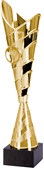 Цоколь кубка имеет квадратную форму. Материал - мрамор. Цвет - черный.шт.5553 130,0032.13.10.120Кубок на цоколе (2 место). Кубок пластиковый. Состоит из чаши, стема и цоколя. Чаша в форме "факела", две противоположные стороны приподняты вверх. Поверхность чаши по окружности огибают полосы с тонким выпуклым кантом. С одной стороны чаши полосы гладкие, с другой - с шероховатой поверхностью. По центру чаши расположено место под вкладку круглой формы, диаметр 50 мм, с изображением Ники. Стем в форме конуса, на гладкой поверхности нанесены три волнистые широкие полосы с пупырчатой поверхностью, расположенные горизонтально по всей окружности.Цоколь кубка имеет квадратную форму. Материал - мрамор. Цвет - черный.шт.5566 715,0032.13.10.120Кубок на цоколе (1 место). Кубок пластиковый. Состоит из чаши, стема и цоколя. Чаша в форме "факела", две противоположные стороны приподняты вверх. Поверхность чаши по окружности огибают полосы с тонким выпуклым кантом. С одной стороны чаши полосы гладкие, с другой - с шероховатой поверхностью. По центру чаши расположено место под вкладку круглой формы, диаметр 50 мм, с изображением Ники. Стем в форме конуса, на гладкой поверхности нанесены три волнистые широкие полосы с пупырчатой поверхностью, расположенные горизонтально по всей окружности.Цоколь кубка имеет квадратную форму. Материал - мрамор. Цвет - черный.шт.5574 855,00Итого:321 614,00